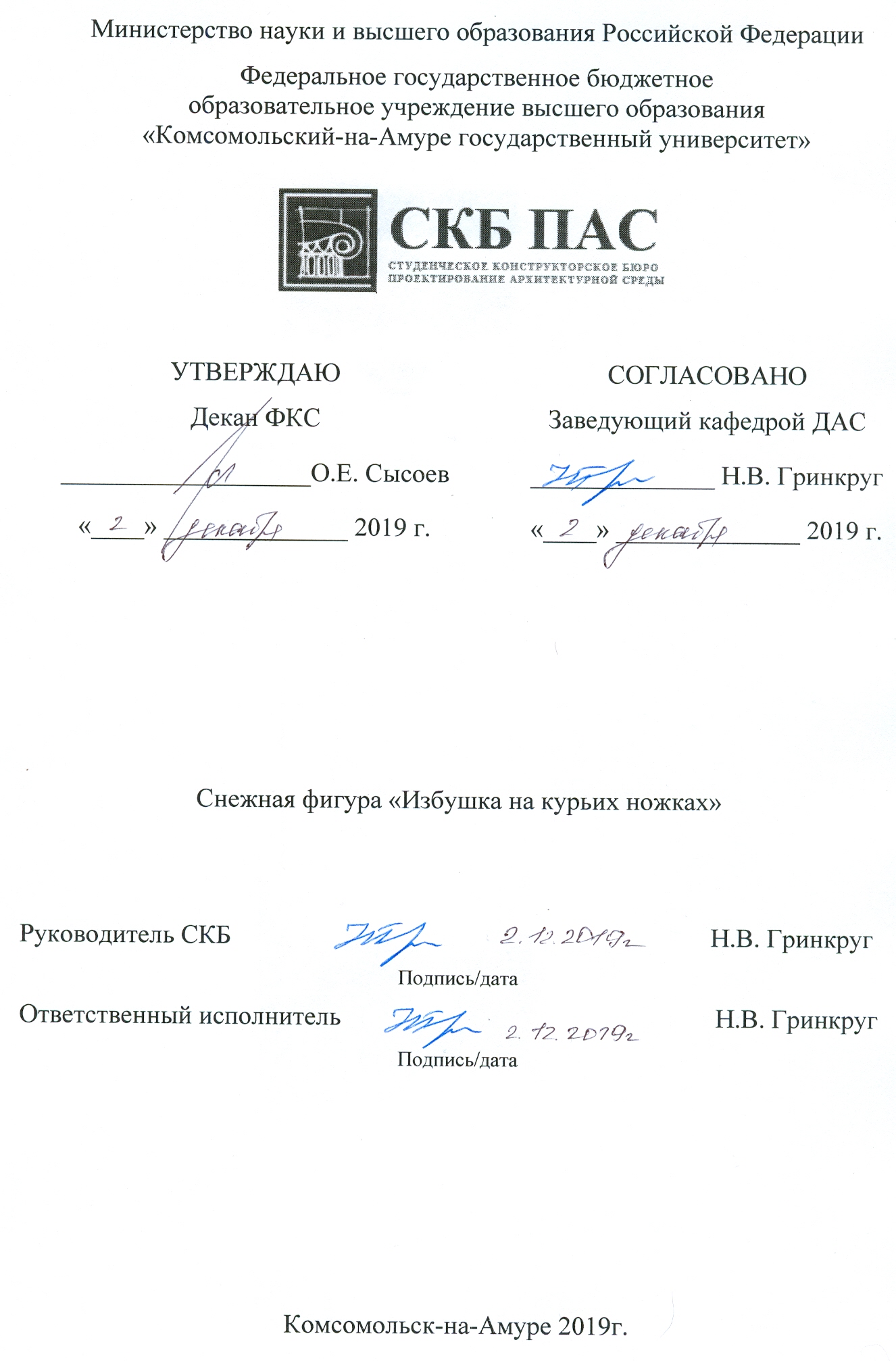 Карточка проектаИспользованные материалы и компонентыМинистерство науки и высшего образования Российской ФедерацииФедеральное государственное бюджетное образовательное учреждение высшего образования «Комсомольский-на-Амуре государственный университет»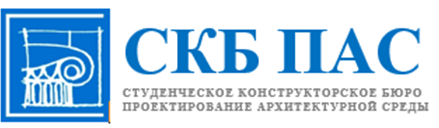 ЗАДАНИЕна разработкуВыдано студентам: Бянкин Р., Курило А., Мороко А., Чурилов В., Булдаков В.Название проекта: Снежная фигура «Избушка на курьих ножках»Назначение: предназначен для эстетического восприятия, визуального удовольствия, удовлетворения эстетических потребностей, для освоения практических навыков студентов в сфере декоратичвного оформления и поддержания культурных традиций русского народа, продвижения гедонистической функции.Область использования: г. Харбин, территория Харбинского инженерного университета.Функциональное описание устройства: Пространство, для привлечения людей в сопричастности к творчеству как к развитию культурных ценностей.Техническое описание устройства: Пространство, сформированное предметной формой, выполненное студентами и совместно с преподавателями бюро, состоит из: объемной снежной фигуры 3*3 м в виде избы на курьих ножках. Первый план данной формы дополняет фигура бабушки. Элементы избы, фактура отражены в данной скульптуре, тем самым дополняя ее.Требования: Безопасность, эстетичность.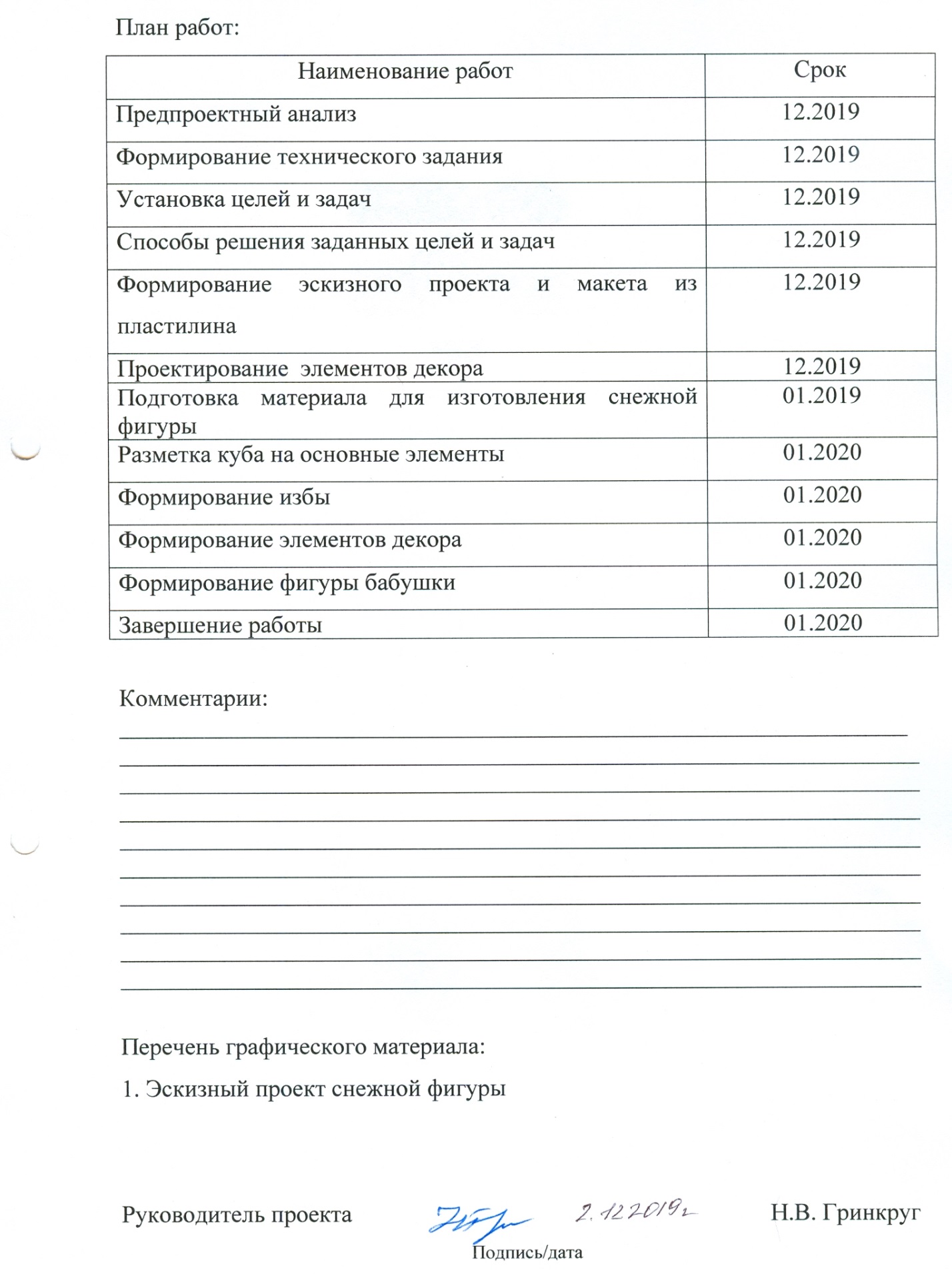 Содержание1	Общие положения	71.1	Наименование изделия	71.2	Наименования документов, на основании которых ведется проектирование	71.3	Перечень организаций, участвующих в разработке проекта	72	Назначение и принцип действия	92.1	Назначение изделия	92.2	Области использования изделия	93	Состав изделия и комплектность	104	Технические характеристики	114.1	Основные технические характеристики блока мишеней	114.2	Правила и особенности размещения изделия	11ПРИЛОЖЕНИЕ А	14 Общие положенияНастоящий паспорт является документом, предназначенным для ознакомления с основными характеристиками проекта «Снежная фигура» (далее «изделие»). Паспорт входит в комплект поставки изделия. Прежде, чем пользоваться изделием, внимательно изучите правила обращения и порядок работы с ним. В связи с постоянной работой по усовершенствованию изделия, повышающей его надежность и улучшающей условия эксплуатации, в конструкцию могут быть внесены изменения, не отраженные в данном издании. Наименование изделияПолное наименование системы – Снежная фигура «Избушка на курьих ножках»Наименования документов, на основании которых ведется проектирование Проет осуществляется на основании требований и положений следующих документов:техническое задание.Перечень организаций, участвующих в разработке проектаЗаказчиком создания проекта «Снежная фигура «Избушка на курьих ножках» является Харбинский инженерный университет, г. Харбин (далее заказчик), Исполнителями работ по созданию проекта «Снежная фигура «Избушка на курьих ножках» являются Конструкторы студенческого конструкторского бюро «Проектирование архитектурной среды» (далее СКБ ПАС), студенты группы 5ДСб-1, 6ДСб-1, 7ДСб-1: Бянкин Р., Курило А., Мороко А., Чурилов В., Булдаков В.Назначение и принцип действияНазначение изделияПредназначен для эстетического восприятия, визуального удовольствия, удовлетворения эстетических потребностей, для освоения практических навыков студентов в сфере декоратичвного оформления и поддержания культурных традиций русского народа, продвижения гедонистической функции, то есть сопричастности к творчеству как к развитию культурных ценностей.Области использования изделияПространство на базе Харбинского инженерного университета.Состав изделия и комплектностьТехнические характеристикиОсновные технические характеристики Пространство, сформированное предметной формой, выполненное студентами и совместно с преподавателями бюро, состоит из: объемной снежной фигуры 3*3 м в виде избы на курьих ножках. Первый план данной формы дополняет фигура бабушки. Элементы избы, фактура отражены в данной скульптуре, тем самым дополняя ее.4.2 Правила и особенности размещения изделияПроект снежной фигуры сформирован и идентичен только к заданному помещения университета (см. Приложение А).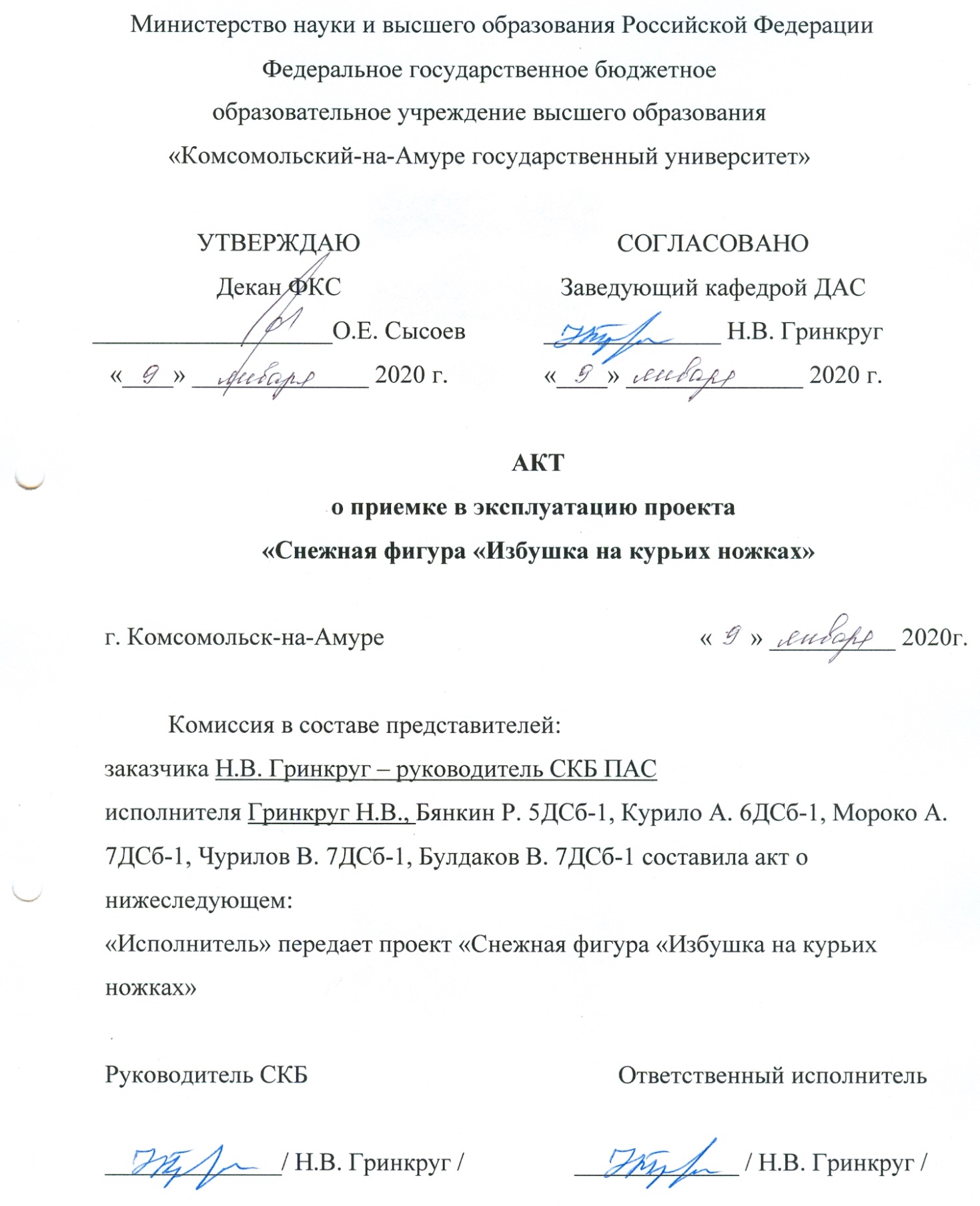 ПРИЛОЖЕНИЕ А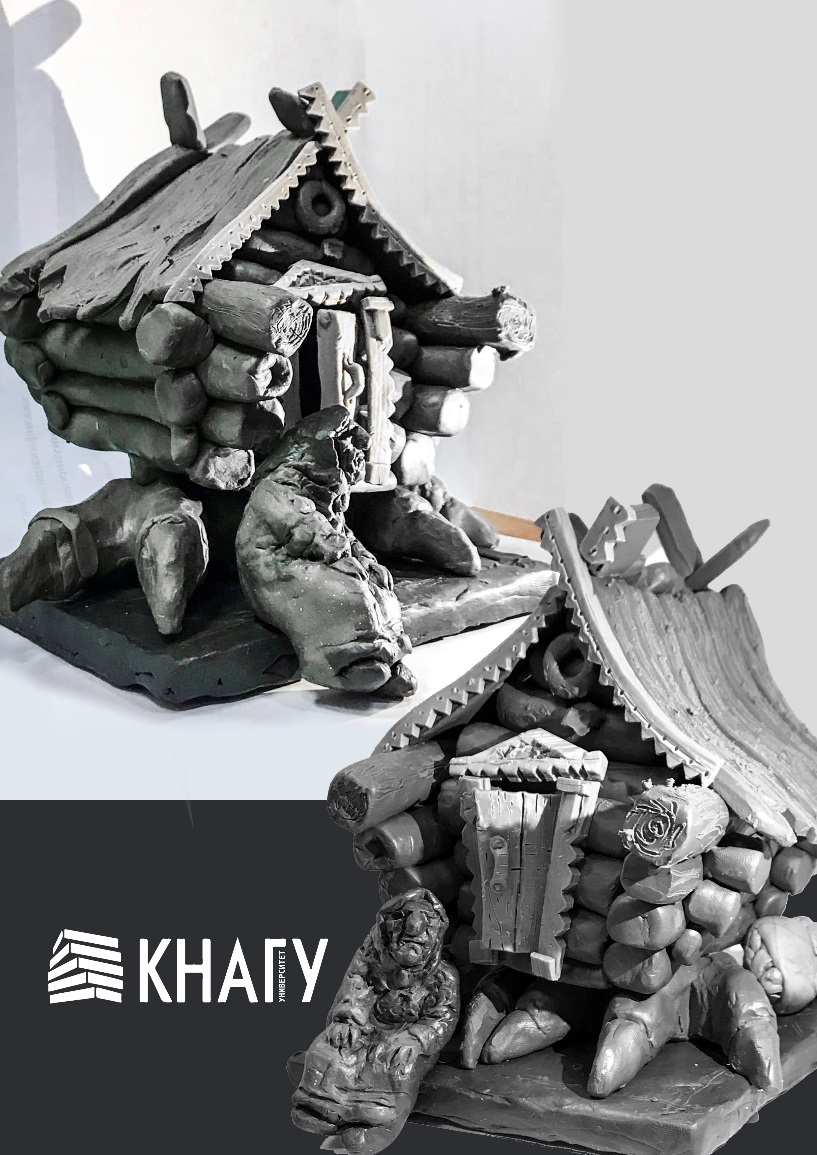 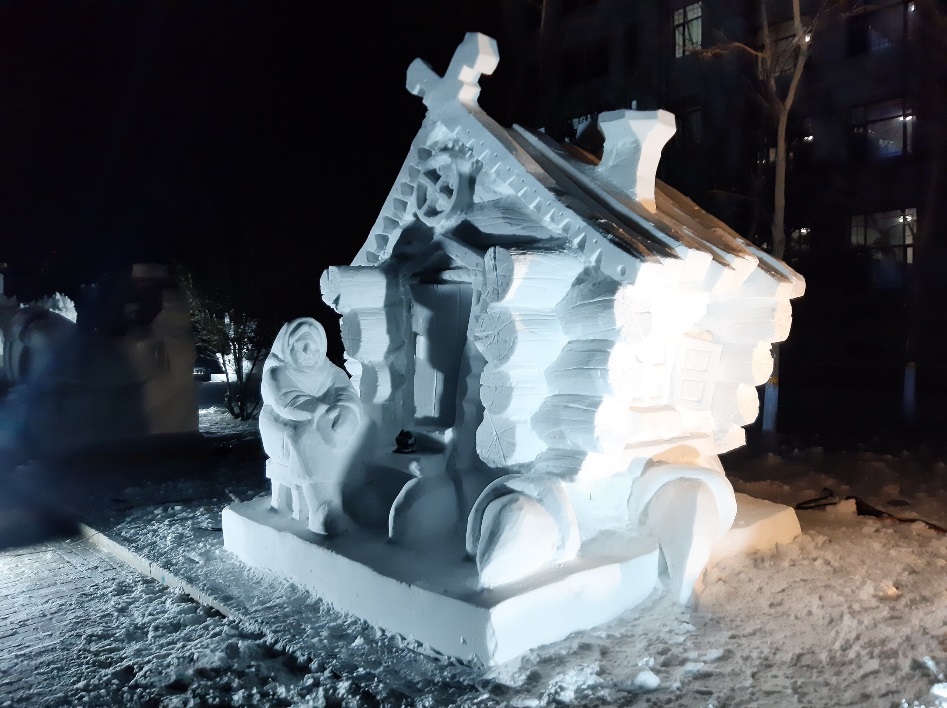 Таблица учета работНазваниеСнежная фигура «Избушка на курьих ножках»Тип проекта В рамках конкурса(инициативный, по заказу, в рамках конкурса, учебная работа, другое)Исполнители Н.В. Гринкругответственный исполнительБянкин Р.Курило А.Мороко А.Чурилов В.Булдаков В.Срок реализации12.2019-01.2020Наименование Количество, шт - пластилинПластилин – 1 коробка- инструменты5 шт.- снегКуб 3*3 метра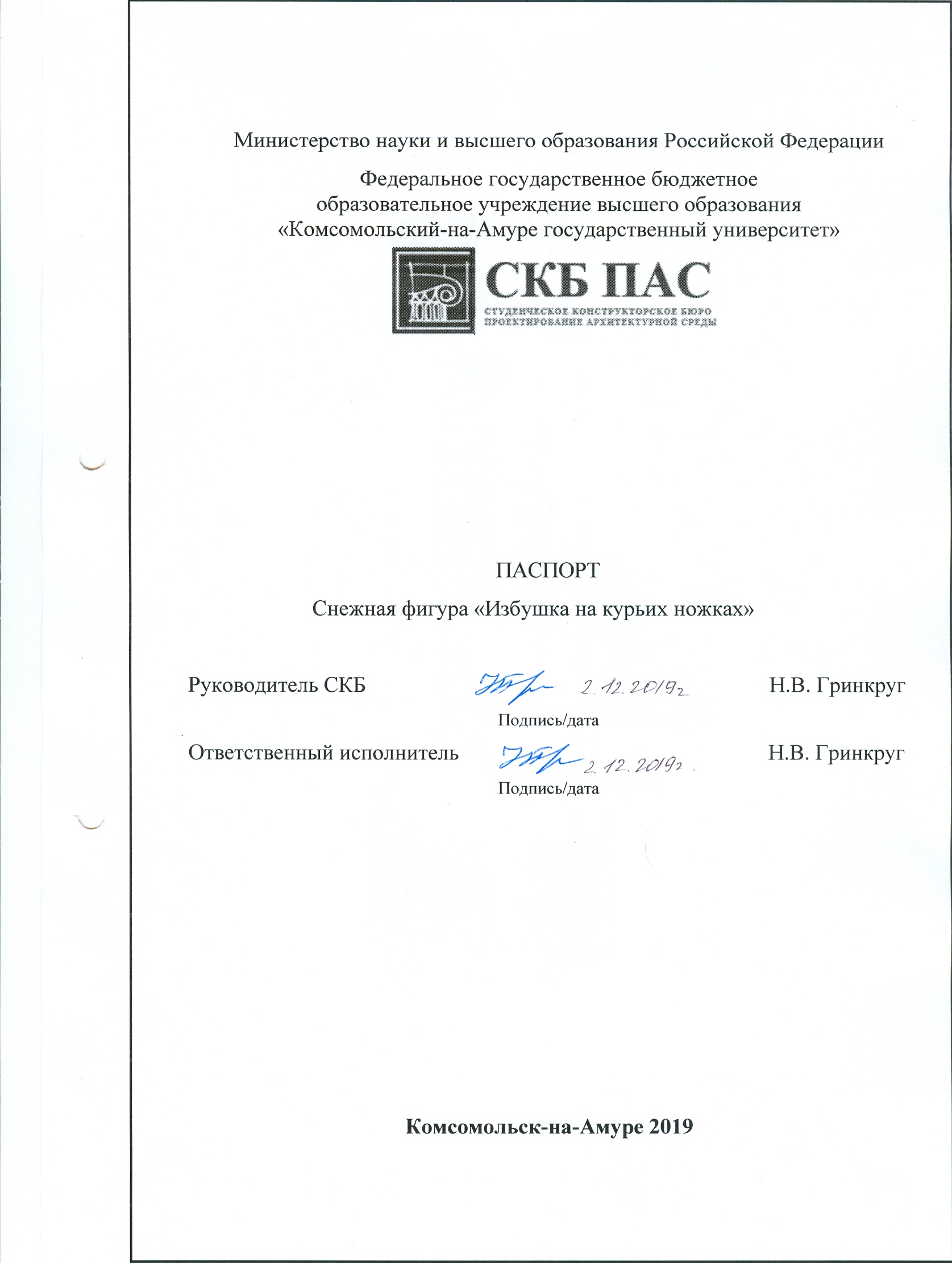 Наименование Количество, шт - пластилинПластилин – 1 коробка- инструменты5 шт.- снегКуб 3*3 метраДисциплинаФорма учтенной работы (номер ЛР, КП, КР, РГЗ, зачет, экзамен)Преподаватель (дата, ФИО, подпись)Примечание(ЗУН полученные при выполнении проекта, Компетенции по РП)